СВИМ ПОНУЂАЧИМА ЗА ЈН. БР 1799/2013 Предмет: ОДГОВОР НА ПОСТАВЉЕНО ПИТАЊЕ ПО ЈН 1799/2013- ОПРЕМА  ЗА КОНТАКТНУ МРЕЖУПоштовани,На основу члана 32.став 2 ЗЈН (Сл. Гласник РС 116/08) достављамо Вам одговор на постављено питање по ЈН бр. 1799/2013 која се односи на  ОПРЕМА  ЗА КОНТАКТНУ МРЕЖУ за потребе Привредног друштва ´´ Термоелектране Никола Тесла´´ д.о.о. Обреновац.Питањa: Партија 1. позиције 3-8 и партија 2. позиције 1 и 2 да ли су каталошки бројеви произвођача Minel-Elektrogradnja, ови каталози су недоступни на интернету. Да ли је могуће да додатно појасните ове позиције?Одговори:                   Понуду треба дати на основу  приложених цртежа.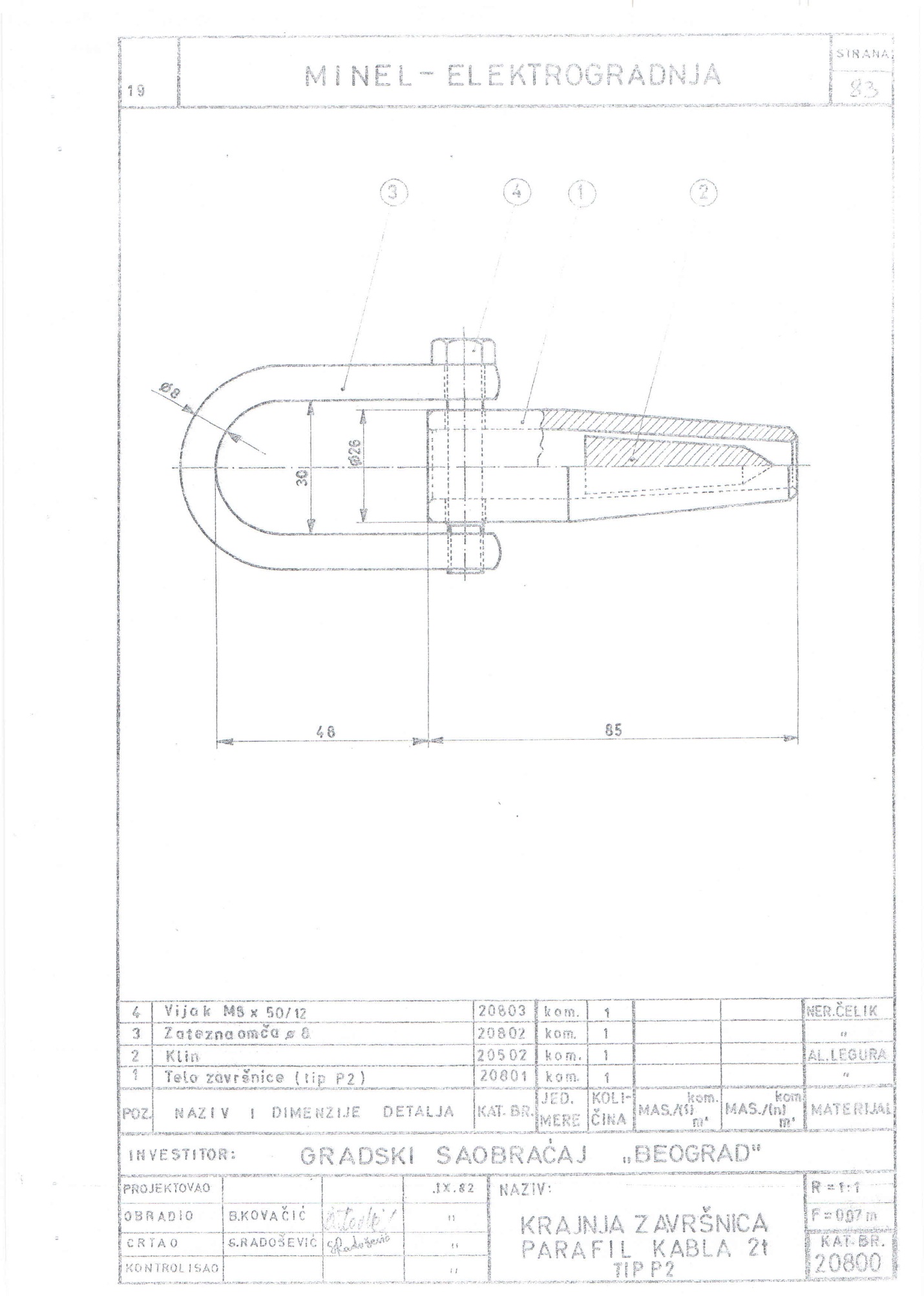 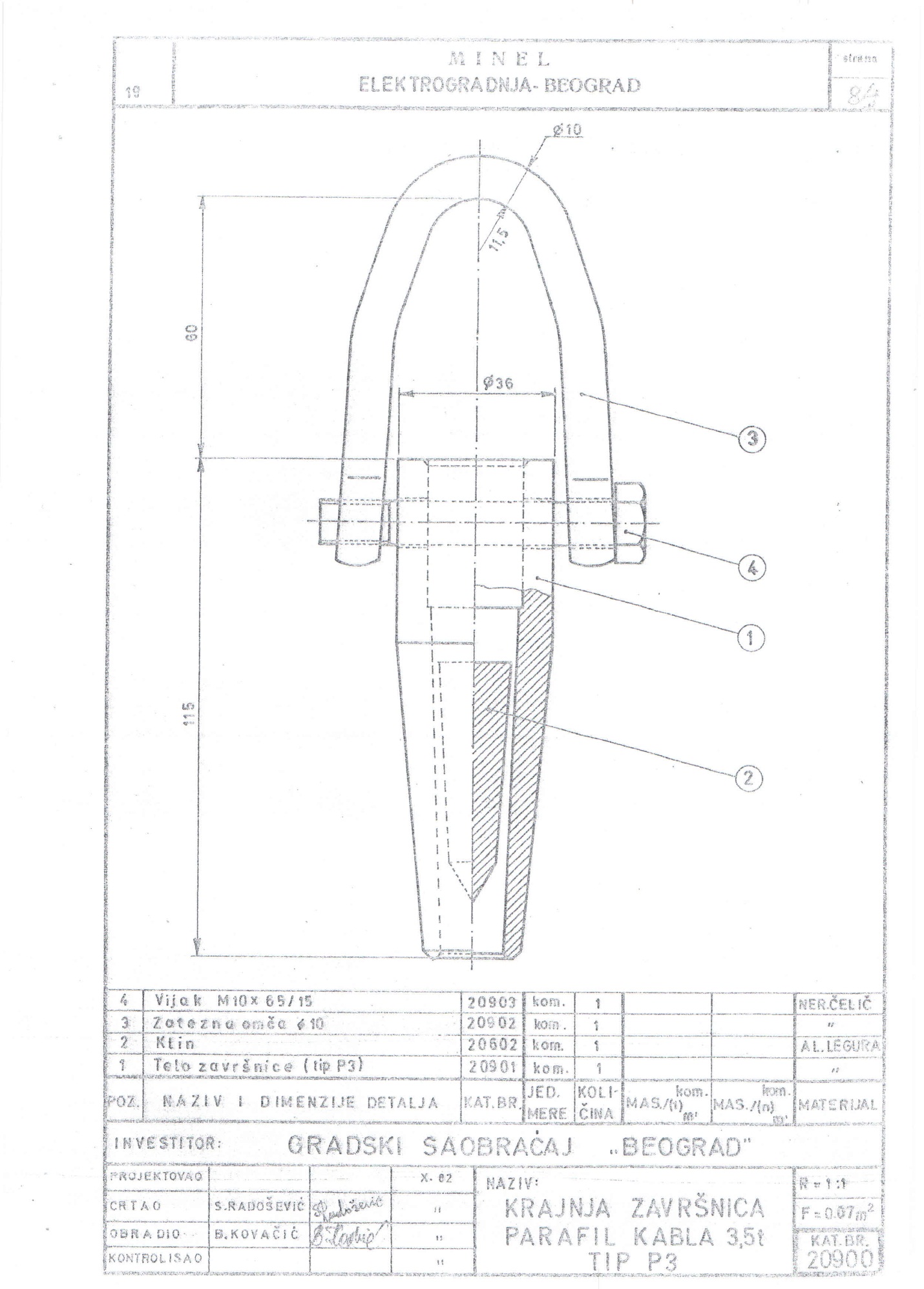 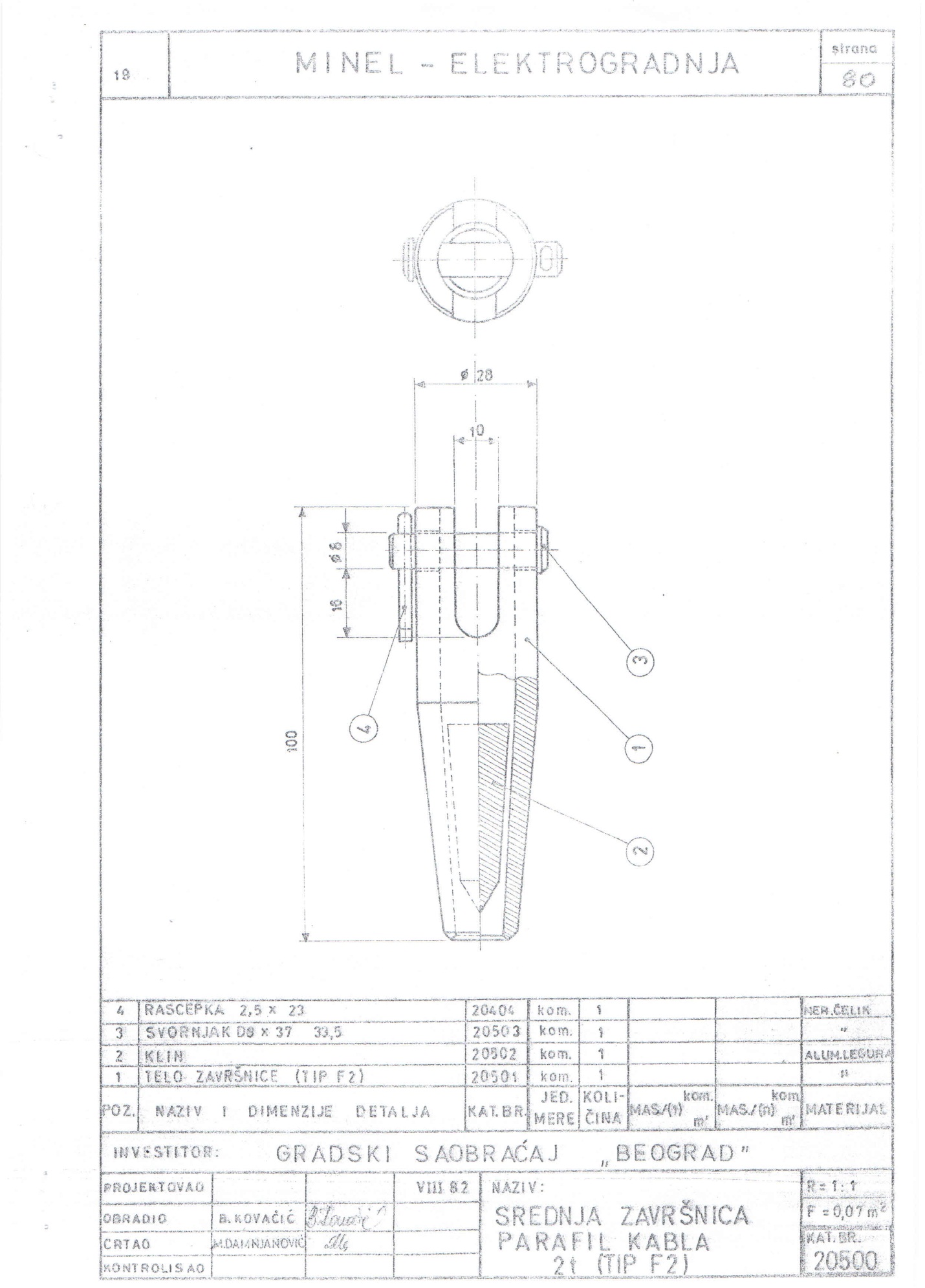 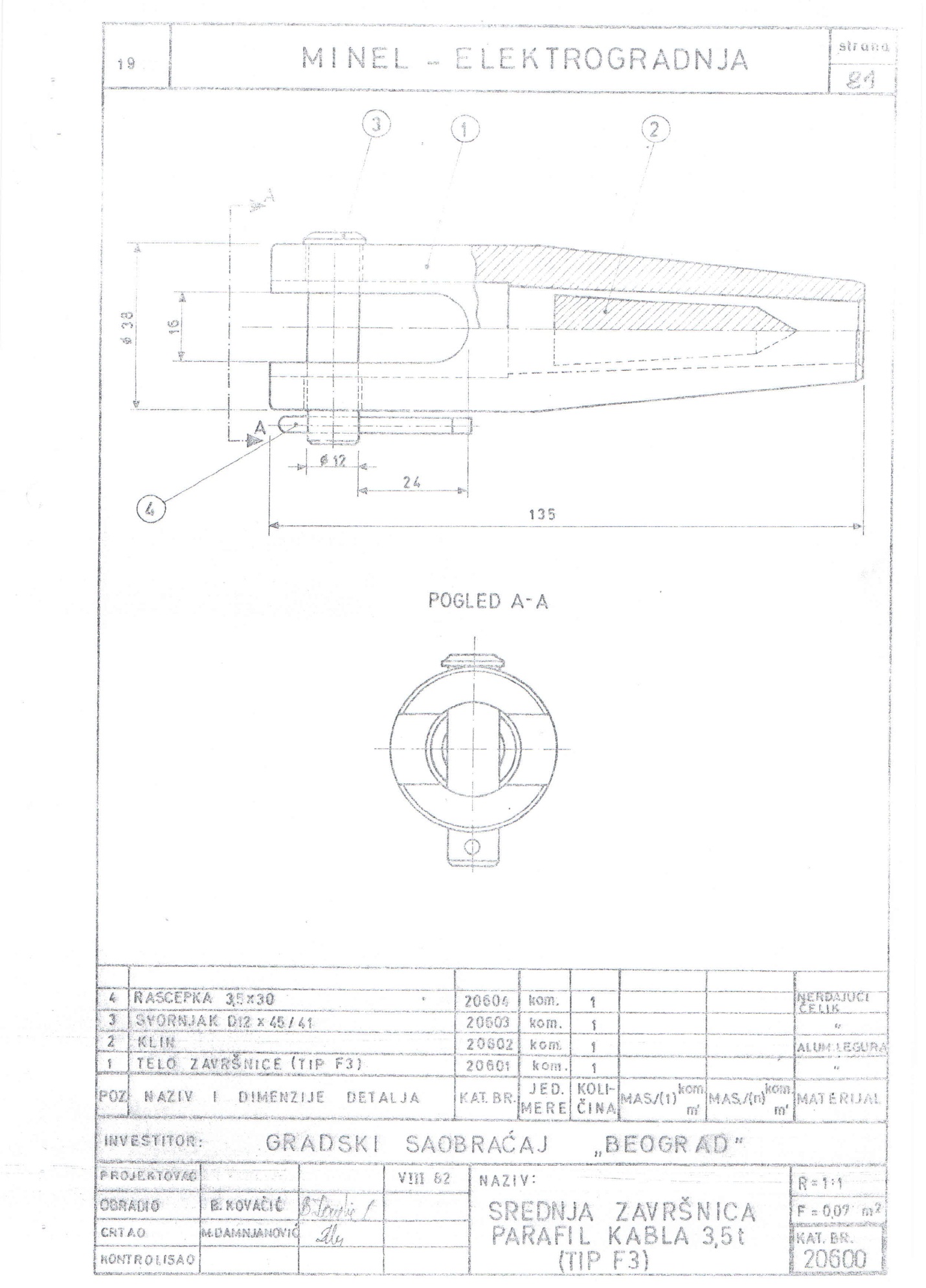 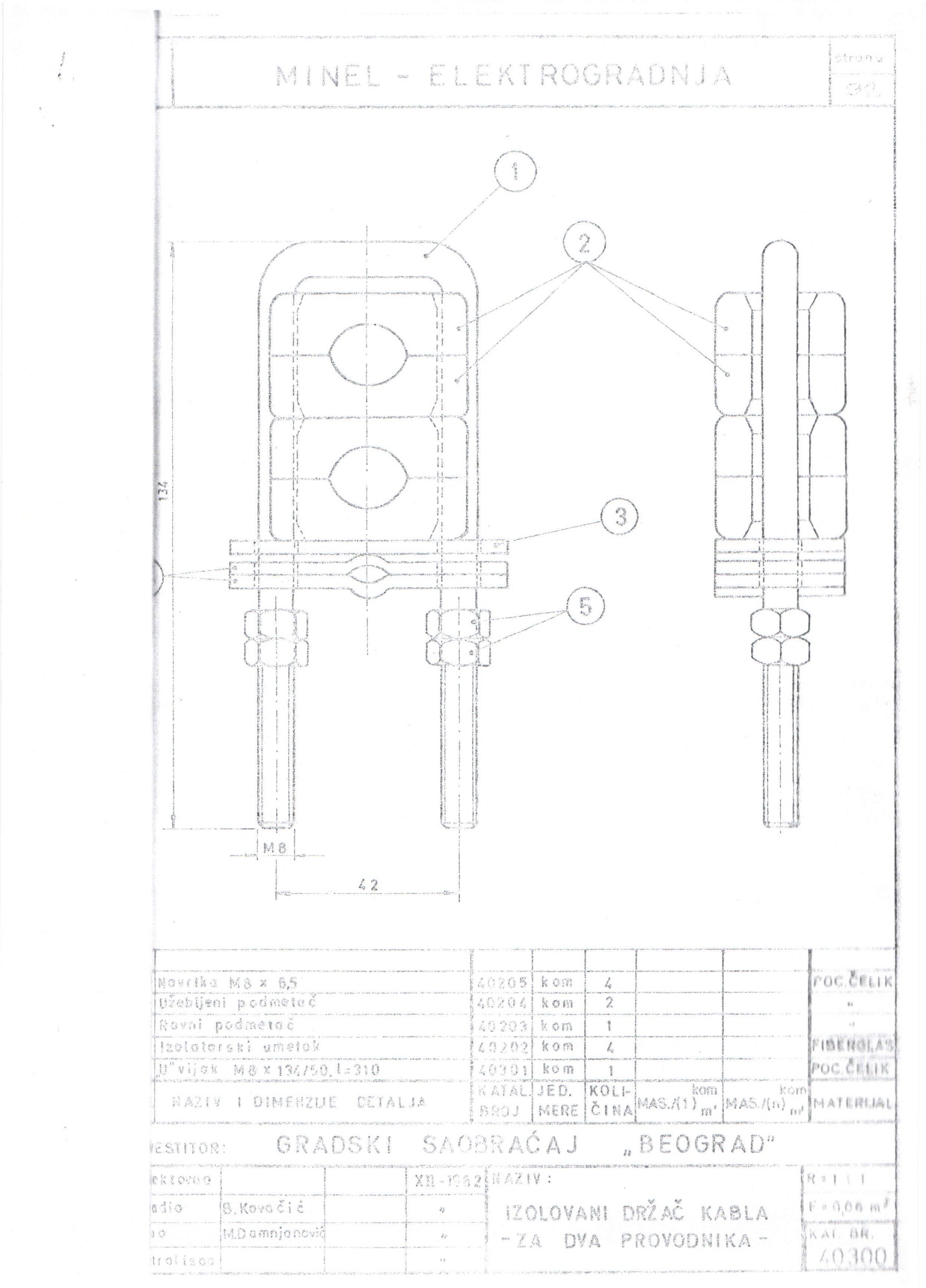 